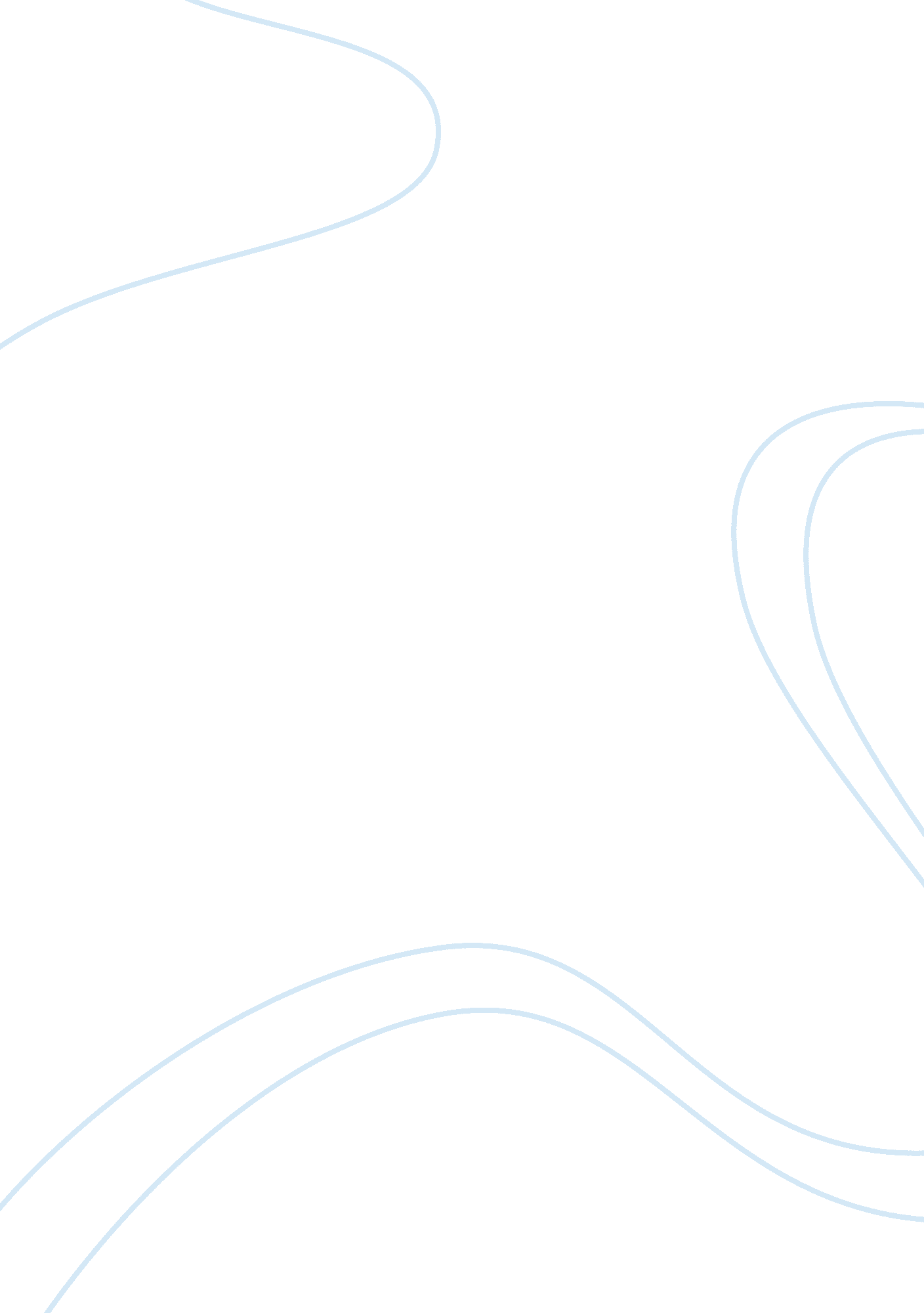 Advocacy organizationLinguistics, English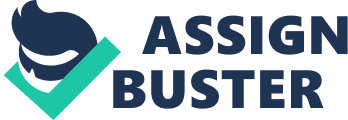 First Sur Advocacy Organizations The National Book Foundation website has a mission to celebrate the best American literature, expand its audience coverage as well as enhancing the cultural values and award the great American writers. The Foundation has established programs such as the National Book Awards (NBA). NBA has built a reputation for recognizing literary excellence that has so far acknowledged distinguished writers such as William Faulkner, Carlos William, and Bernard Malamud among others. These writers have shaped the American literature. 
The American Book Awards (TABA) replaced the NBA that awarded winners in sixteen separate categories chosen by the committee of publishers, booksellers, critics, and librarians. The new judges have given the award new look, improved the credibility, and exhilarated it from blames and perceived as bias. Innovation in reading price is one of their best programs where prize where outstanding individuals or organizations whose literature inspires readers and new audiences receive awards. 
The Pulitzer Prize website awards outstanding newspaper and online journalism, musical composition and literature in the United States. Established in 1917, Prizes gives annual awards to twenty-one categories where the overall winner in public service journalism receives a gold medal. This site advocates for the award journalists based on excellence therefore promoting originality and quality work amongst journalists. 
The PEN American site has given the every member of the society freedom of literature where people can convey information, ideas, and other forms of literature without fear. By extension, it has broadened freedom of speech and expression in an accessible platform for everybody. By targeting mainly the international writers, PEN America has expanded its boundary of ideas to defend writers restricted by culture, traditions or political situations of their countries. 
These websites serve a great role in recognition and appreciation of the literature, its value and importance to an individual and the society as a whole. PEN supports and gives confidence to the downtrodden writers with suppressed freedom of expression by political obligations while Pulitzer Prize and the National Book Foundation awards outstanding journalists and writers for their sterling performances. 
Works Cited 
Nationalbook. org, National Book Foundation, Presenter of the National Book Awards, www. nationalbook. Org. N. p., 2015. Web. 7 June 2015. 
Pen. org, Home | PEN American Center. N. p., 2015. Web. 7 June 2015. 
Pulitzer. org, The Pulitzer Prizes | Whats New. N. p., 2015. Web. 7 June 2015. 